гигиена труда;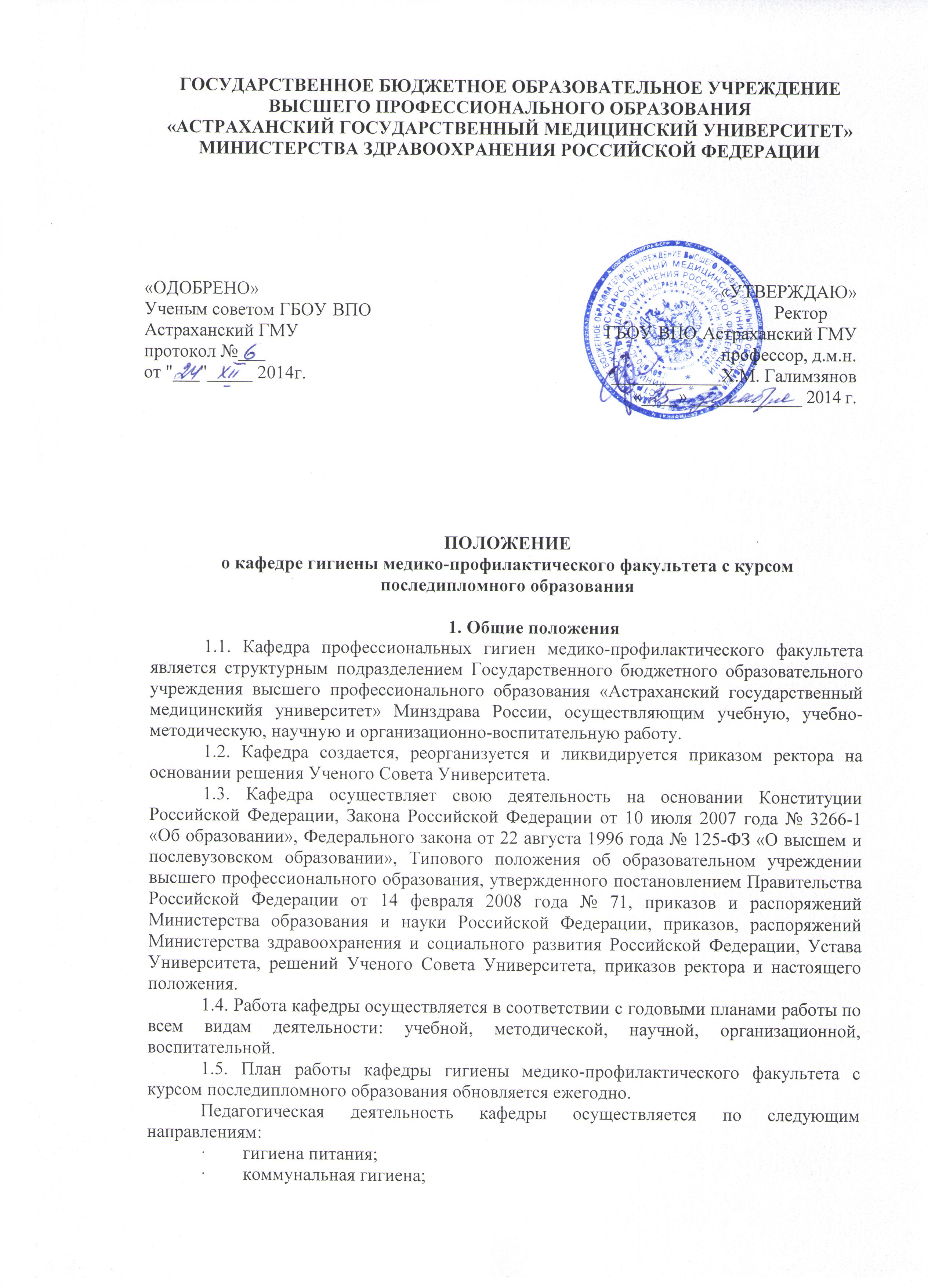 гигиена детей и подростков;радиационная гигиена. Преподавание различных разделов гигиены является важным звеном профессиональной подготовки врача-гигиениста. Лекции и практические занятия со студентами по различным разделам гигиены, призваны служить:формированию врачебного мышления;владению алгоритмом постановки клинического и эпидемиологического диагноза;привитию навыков оказания экстренной медицинской помощи и профилактики при отдельных болезнях; организации санитарно-эпидемиологического надзора; оценки состояния здоровья населения; состояния среды обитания человека, а также других факторов, определяющих состояние здоровья населения.Основной задачей кафедры является повышение качества работы преподавателей, совершенствование знаний преподавателей, участие в конференциях, в выполнении научных исследований по актуальным проблемам профессиональных гигиен, консультативная работа в системе органов и учреждений санитарно-эпидемиологической службы. Методическое обеспечение учебного процесса проводится в соответствии с утвержденными государственными стандартами для студентов, обучающихся на медико-профилактическом факультете, отделения медико-профилактического дела факультета среднего медицинского образования. В учебном процессе приоритетным направлением остается привитие студентам навыков самостоятельной работы при постоянном контроле текущей успеваемости. По итогам обучения студенты сдают годовой переводной экзамен. Итоги экзаменов и зачетов служат показателем работы преподавательского состава кафедры.1.6.	Контроль за деятельностью кафедры осуществляет декан медико-профилактического факультета.2. Задачи кафедры2.1.	Удовлетворение потребностей общества в квалифицированных специалистах с высшим профессиональным образованием медицинского профиля и научно-педагогических кадрах высшей квалификации.2.2.	Удовлетворение потребностей личности (студента) в профессиональном, интеллектуальном, культурном и нравственном развитии посредством приобретения высшего профессионального образования и квалификации в медицинской области профессиональной деятельности.2.3.	Разработка учебно-методического комплекса для обеспечения учебного процесса.2.4.	Разработка и внедрение новых технологий обучения, оценка их эффективности.2.5.	Организация и проведение фундаментальных, поисковых и прикладных научных исследований, иных научных работ по профилю кафедры.2.6.	Организация совместной работы с учреждениями практического здравоохранения.3. Функции кафедры3.1.	С целью реализации поставленных перед нею задач, кафедра осуществляет следующие функции:3.1.1.	Осуществляет учебную, учебно-методическую, научную работу по дисциплинам, закрепленным за кафедрой, на высоком научном и методическом уровне с использованием современных средств, методов и технологий обучения.3.1.2.	Организует подготовку студентов по дисциплинам, закрепленным за Кафедрой.3.1.3.	Обеспечивает высокий профессиональный уровень проведения лекций, практических, семинарских и лабораторных занятий. Рационально организует и контролирует самостоятельную работу студентов.3.1.4.	Разрабатывает на основании Государственного образовательного стандарта Рабочую программу по дисциплинам, закрепленным за кафедрой.3.1.5.	Рассматривает учебно-методические разработки по обучению и контролю знаний на методическом (кафедральном) совещании, рецензирует их и представляет на Цикловой методической комиссии по профилю кафедры.3.1.6.	Осуществляет подготовку специалистов врачей и преподавателей кафедры через аспирантуру и соискательство.3.1.7.	Анализирует на заседаниях кафедры результаты контроля знаний студентов.3.1.8.	Ведет научную работу с аспирантами, соискателями, рассматривает диссертации представляемые к защите аспирантами кафедры и другими соискателями.3.1.9.	Рецензирует научные работы преподавателей кафедры, дает заключение для опубликования их учебно-методических и научных работ, осуществляет внедрение и использование на практике и в учебном процессе результатов научной деятельности.3.1.10.	Составляет программы обучения для интернов, ординаторов, аспирантов, а также материалы для контроля их знаний, организует прием экзаменов по специальности.3.1.11.	Составляет план работы по всем направлениям деятельности кафедры.3.1.12.	Обеспечивает делопроизводство на кафедре.3.1.13.	Проводит мероприятия и принимает меры по обеспечению безопасности жизни и здоровья студентов и сотрудников кафедры при проведении учебных занятий в закрепленных за кафедрой помещениях.3.1.14.	Принимает участие во всех общественных мероприятиях, проводимых в Университета.4. Права4.1.	Кафедра имеет право:4.1.1.	Определять темы и программы элективных курсов.4.1.2.	Проводить научные и методические конференции.4.1.3.	Проводить обмен опытом с другими высшими учебными заведениями.4.1.4.	Использовать закрепленные за кафедрой помещения для проведения консультаций, дополнительных учебных занятий со студентами для проведения научных исследований по плану кафедры и других подразделений, а также для хранения материальных ценностей, закрепленных за кафедрой.4.1.5.	Представлять на списание в установленном порядке устаревшее и изношенное оборудование.4.1.5.	Реализовывать права, указанные в Государственном образовательном стандарте высшего профессионального образования, при формировании соответствующей образовательной программы подготовки.5. Состав и структура кафедры5.1.	Кафедра объединяет в своем составе профессорско-преподавательский и учебно-вспомогательный состав.5.2.	Профессорско-преподавательский состав кафедры включает в себя: заведующего кафедрой, профессоров, доцентов, ассистентов, старших преподавателей, преподавателей, работающих на постоянной основе, в том числе по совместительству (штатные сотрудники).5.4.	Штатное расписание кафедры формируется на каждый учебный год в соответствии с принятой в Университете методикой расчета штатов ППС, утверждается ректором и доводится до сведения заведующего кафедрой.5.5.Штатное расписание учебно-вспомогательного состава формируется на каждый учебный год, утверждается ректором и доводится до сведения заведующего кафедрой.5.6.	Учебно-вспомогательный состав кафедры может состоять из старших лаборантов и средних лаборантов.5.7.	Все сотрудники кафедры имеют права, исполняют обязанности и несут ответственность в соответствии с действующим законодательством, локальными нормативными актами Университета, в том числе в соответствии с Правилами внутреннего распорядка и настоящим Положением, трудовым договором и должностной инструкцией.6. Управление кафедрой6.1.	Кафедру возглавляет заведующий, избираемый Ученым советом Университета с учетом рекомендаций Ученого совета факультета из числа наиболее квалифицированных специалистов, имеющих ученую степень или ученое звание, на срок до 5 лет.6.2.	Заведующий кафедрой организует работу кафедры, представляет ее во всех организациях в пределах своей компетенции и несет ответственность за деятельность кафедры в порядке, предусмотренном законодательством Российской Федерации.6.3.	Сроки и формы отчетов заведующих о работе возглавляемых ими кафедр устанавливаются ректором вуза в соответствии с планом работы Астраханского ГМУ и графиком переизбрания.6.4.	Заведующий кафедрой участвует в работе всех подразделений вуза, решающих вопросы деятельности кафедры.6.5.	Заведующий кафедрой осуществляет руководство коллективом кафедры, организацию и совершенствование учебной, методической, научно-исследовательской, воспитательной работы, научных исследований по профилю кафедры, подготовки и повышения квалификации научно-педагогических кадров, а также руководство хозяйственными и другими видами работ, относящимися к его компетенции.6.5.1. Обязанности и права заведующего кафедрой:на принципах единоначалия и демократии, опираясь на авторитет среди коллег, осуществляет управление и руководство кафедрой;действует на основе решений ректората, деканата и органов самоуправления академии, руководствуясь законодательством РФ, уставом Университета, планами кафедры;представляет кафедру во всех органах, учреждениях и организациях;несет ответственность перед ученым советом, ректором и деканом за качество подготовки специалистов, за организаторскую деятельность, в том числе за распределение и выполнение нагрузки, определение объема, режима работы членов кафедры; перераспределение нагрузки среди членов кафедры; осуществляет замену отсутствующего преподавателя, обеспечивает выполнение учебного плана и графика занятий;несет ответственность за организацию воспитательной работы, соблюдение техники безопасности в учебном процессе, материально-техническое и методическое обеспечение образовательного процесса;планирует и организует следующие виды работ: учебную, воспитательную, методическую, научно-исследовательскую, организаторскую. Под организаторской работой понимается общая организация учебно-воспитательного процесса и его мониторинг, материально-техническое обеспечение, связь с выпускниками и органами образования, дополнительные платные образовательные услуги (подготовительные курсы, послевузовская профессиональная подготовка, в том числе на коммерческой основе);имеет право на:подбор и согласование с ректором кандидатур на замещение вакантных должностей преподавателей и сотрудников кафедры;распределение и перераспределение учебной, научной, методической и воспитательной нагрузки среди преподавателей кафедры;осуществление контроля за исполнением должностных обязанностей сотрудниками кафедры, профессорско-преподавательским составом;издание распоряжений, указаний, обязательных для всех работников, преподавателей, аспирантов кафедры, а также студентов;пользуется всеми правами руководителя структурного подразделения: предлагать и реализовывать принципы развития, организации и управления; требовать от сотрудников кафедры выполнения служебных обязанностей, соблюдения трудовой дисциплины; вносить руководству вуза представления на поощрение или привлечение к дисциплинарной ответственности сотрудников кафедры; участвовать в установленном порядке в передаче с баланса на баланс кафедры оборудования и приборов; заказывать необходимое оборудование, услуги других организаций (при наличии на эти цели средств и при соблюдении установленных в вузе правил приобретения и оформления материальных ценностей);организует:учебно-воспитательный процесс;взаимодействие с другими структурами вуза;регулярные (не реже одного раза в месяц) заседания кафедры;работу научных студенческих кружков;научную работу преподавателей аспирантов, докторантов и студентов;обсуждение законченных научно-исследовательских работ, контроль за внедрением их результатов;подготовку научно-педагогических кадров, рассмотрение диссертаций, представляемых к защите членами кафедры, аспирантами, докторантами или, по поручению ректората вуза, другими соискателями;подготовку учебников, учебных, методических и наглядных пособий, а также составление заключений по поручению ректората вуза на учебники, учебные пособия и учебную литературу;помощь начинающим преподавателям в овладении педагогическим мастерством;переподготовку и повышение квалификации специалистов кафедры, их аттестацию;изучение, обобщение и распространение опыта работы лучших преподавателей;систематическую связь с выпускниками факультета и аспирантами данной кафедры;обеспечивает:развитие кафедры;гуманистическую атмосферу в отношениях преподавателей, сотрудников и студентов;качество образования в соответствии с Государственным образовательным стандартом;подготовку учебных программ по дисциплинам кафедры;отчетность кафедры перед вузовскими инстанциями;взаимодействие с органами образования и учебными заведениями;контролирует:выполнение индивидуальных планов учебной, методической, научной и другой работы преподавателей и сотрудников кафедры;качество лекций, лабораторных, практических, семинарских и других видов учебных занятий, проводимых преподавателями кафедры, а также обеспечивает контроль за качеством курсовых и квалификационных работ, экзаменов и зачетов, организацией самостоятельной работы студентов;утверждает:рабочие программы по дисциплинам кафедры, готовит заключения по учебным программам, составляемым другими кафедрами;индивидуальные планы работы преподавателей, их отчеты. обязан:принимать личное участие в учебной и научной деятельности кафедры;составлять планы и отчеты согласно принятым в вузе инструкциям и положениям;обеспечивать наличие на кафедре учебно-методической документации;иметь представление об уровне требований со стороны работодателей к знаниям умениям по профилю специальностей или дисциплин, обслуживаемых кафедрой;незамедлительно информировать непосредственного руководителя о возникновении ситуации, представляющей угрозу жизни и здоровью людей, имуществу университета;несет ответственность за:качество осуществляемого кафедрой учебного, методического и научного процессов;организацию учебного процесса на кафедре;качество подготовки выпускников;кадровый состав преподавателей и сотрудников кафедры;сохранность имущества кафедры.Контроль деятельности заведующего кафедрой осуществляется коллективом кафедры, деканом факультета, ректором Университета и учеными советами факультета и Университета, которые вправе ставить вопрос о досрочном освобождении его от занимаемой должности в соответствии с действующим законодательством.6.5.2. На основании настоящего Положения ректором вуза может устанавливаться конкретный перечень функций заведующего кафедрой (указываемый в должностной инструкции) в зависимости от особенностей кафедры.Исполнение части своих полномочий заведующий кафедрой может передавать членам кафедры, но при этом несет полную ответственность за результаты работы.7. Ответственность7.1.	Кафедра несет ответственность за:7.1.1.	Невыполнение возложенных на нее задач и функций.7.1.2.	Подготовку студентов с уровнем знаний, не соответствующим требованиям Государственного образовательного стандарта высшего профессионального образования.7.1.3.	Необеспечение безопасности жизни и здоровья студентов во время осуществления учебного процесса и работников кафедры во время исполнения ими своих должностных обязанностей.7.1.4.	Необеспечение сохранности и функционирования оборудования, закрепленного за кафедрой для обеспечения учебной и научной деятельности.8. Финансирование деятельности кафедры8.1.	Кафедра, как структурное подразделение академии, не вправе осуществлять самостоятельную финансово-хозяйственную деятельность.8.2.	Кафедра в соответствии с Уставом Университета принимает участие в осуществлении академией деятельности, приносящей доход.8.3.	Финансирование деятельности кафедры осуществляется на основании сметы Университета.8.4.	Материально-техническое обеспечение кафедры осуществляется централизованно соответствующим структурным подразделением академии, обеспечивающим материально-технического снабжения.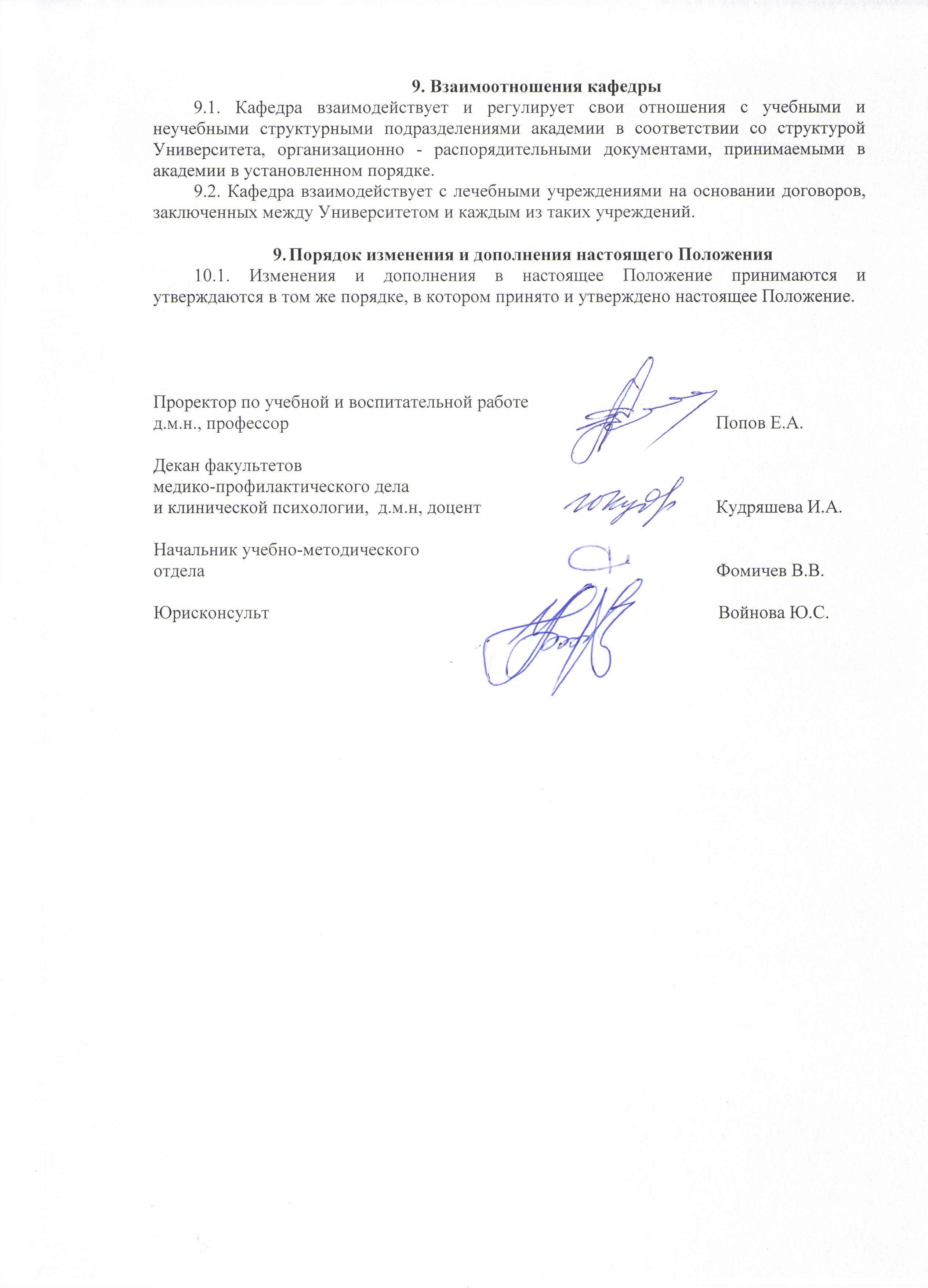 